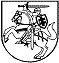 JAUNIMO REIKALŲ DEPARTAMENTO prie socialinės apsaugos ir darbo ministerijos DIREKTORIUSĮSAKYMASDĖL JAUNIMO REIKALŲ DEPARTAMENTO PRIE SOCIALINĖS APSAUGOS IR 
DARBO MINISTERIJOS DIREKTORIAUS 2018 M. GRUODŽIO 31 D. ĮSAKYMO 
Nr. 2V-223 (1.4) „DĖL JAUNIMO GARANTIJŲ INICIATYVOS ĮGYVENDINIMO PARTNERIŲ ATRANKOS NUOSTATŲ PATVIRTINIMO“ PAKEITIMO 2020 m. kovo 12 d. Nr. 2V-43 (1.4)VilniusPakeičiu Jaunimo garantijų iniciatyvos įgyvendinimo partnerių atrankos nuostatus, patvirtintus Jaunimo reikalų departamento prie Socialinės apsaugos ir darbo ministerijos direktoriaus 2018 m. gruodžio 31 d. įsakymu Nr. 2V-223 (1.4) „Dėl Jaunimo garantijų iniciatyvos įgyvendinimo partnerių atrankos nuostatų patvirtinimo“:1.	Pakeičiu 3 punktą ir jį išdėstau taip: 3. Nuo šio įsakymo įsigaliojimo dienos, skelbiu papildomą Jaunimo garantijų iniciatyvos įgyvendinimo partnerių atranką teisės aktų ir šio įsakymo 1 punkto patvirtintų nuostatų nustatyta tvarka.2.	P  a  p  i  l  d  a  u   4 punktą ir jį išdėstau taip:„4. S k i r i u  Jaunimo reikalų departamento prie Socialinės apsaugos ir darbo ministerijos projekto „Judam“ veiklų koordinatorę Anastasija Olenkovič (jos nesant Jaunimo reikalų departamento prie Socialinės apsaugos ir darbo ministerijos projekto „Judam“ metodininkę Enriką Lasinskienę) vykdyti komisijos sekretoriaus funkcijas.“3.	Pakeičiu251 punktą ir jį išdėstau taip:„251. Esant papildomai atrankai Konkurso programa kartu su Nuostatų 23 punkte (jei programa skirta neaktyvaus jauno žmogaus asmeninių, tarpasmeninių ir profesinių kompetencijų ugdymui) arba Nuostatų 24 punkte  (jei programa skirta savanoriškos veiklos organizavimui) nurodytais privalomais pateikti dokumentais Departamentui turi būti pateikta ne vėliau kaip per 30 kalendorinių dienų nuo Departamento direktoriaus įsakymo dėl papildomos atrankos organizavimo paskelbimo Departamento interneto svetainėje ir Teisės aktų registre (www.e-tar.lt) dienos.  Konkurso programa gali būti teikiama iki paskutinės šiame punkte nurodyto termino dienos 23:59 val. (įskaitytinai).“4. Pakeičiu 27 punktu ir jį išdėstau taip:„27. Informaciją ir konsultacijas su atranka susijusiais klausimais darbo dienomis elektroniniu paštu ir telefonu teikia Departamento projekto „Judam“ metodininkė Justyna Žuromskaja  (el. paštas justina.zuromskaja@jrd.lt, tel. (8 605 01626) arba kitas Departamento direktoriaus įsakymu paskirtas už atrankos organizavimą atsakingas specialistas. Informacija pareiškėjams teikiama iki paskutinės programų pateikimo darbo dienos pabaigos“.5. Pakeičiu 29 punktu ir jį išdėstau taip:„29. Programos atitiktį formaliesiems kriterijams vertina Departamento projekto „Judam“ metodininkė Justyna Žuromskaja (toliau – projekto „Judam“ metodininkė), vadovaudamasi Projektų administravimo taisyklių IV skyriuje nustatyta tvarka, užpildydama Jaunimo garantijų iniciatyvos įgyvendinimo partnerių atrankos metu pateiktų programų formaliųjų kriterijų įvertinimo formą (Nuostatų 3 priedas).“6. Pakeičiu30 punktu ir jį išdėstau taip:„30. Jeigu kartu su programa nepateikti visi Nuostatuose nurodyti privalomi pateikti dokumentai Departamento projekto „Judam“ metodininkė kreipiasi į pareiškėją su nurodymu pareiškėjui pateikti privalomus dokumentus per 3 darbo dienas nuo nurodymo gavimo dienos. Departamento projekto „Judam“ metodininkė prašo pareiškėjo pateikti trūkstamus dokumentus vieną kartą. Jeigu pareiškėjas per nurodytą terminą nepateikė visų reikalaujamų dokumentų ir (ar) paaiškinimų ir patikslinimų, Departamento projekto „Judam“ metodininkė apie tai informuoja Departamento direktoriaus įsakymu sudarytos komisijos (toliau – komisija) sekretorių, pateikdama suvestinę, kurioje nurodo programos (-ų), kuri (-ios) neatitinka formaliojo (-iųjų) kriterijaus (-ų), atmetimo priežastis, ir susijusius dokumentus. Komisijos sekretorius pateikia suvestinėje pateiktus siūlymus dėl programos (-ų), neatitinkančios (-ių) formaliojo (-iųjų) kriterijaus (-ų), atmetimo ir susijusius dokumentus komisijai. Komisija, įvertinusi komisijos sekretoriaus komisijai pateiktą informaciją (duomenis), pritaria arba nepritaria programos (-ų) atmetimui.“7.  Pakeičiu 35 punktu ir jį išdėstau taip:„35. Pareiškėjai reitinguojami pagal Komisijos balų vidurkį, skirtą už programos turinį. Departamento projekto „Judam“ metodininkė, gavusi Komisijos narių vertinimus ir siūlymus dėl partnerių atrankos, apibendrina vertinimus ir siūlymus, parengdamas pareiškėjų ir programų vertinimo suvestinę, kurioje nurodomas skirtų balų pasiskirstymas.“Direktorius	Jonas Laniauskas